ПРОТОКОЛ  №219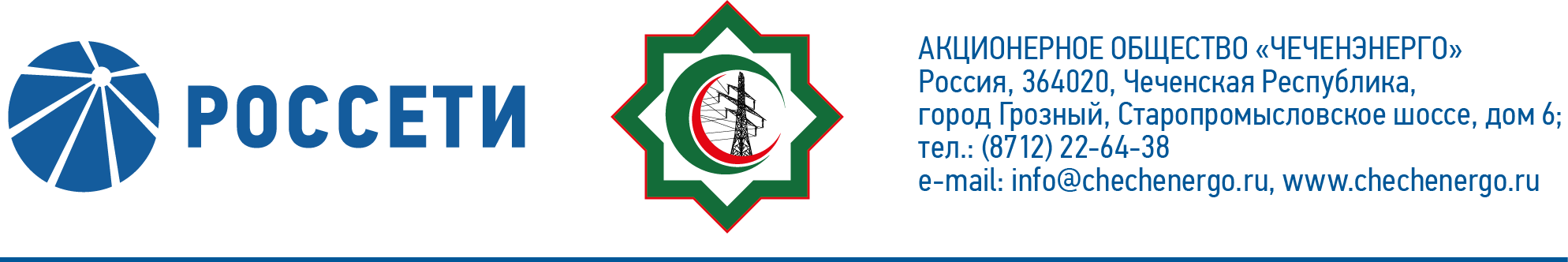 заседания Совета директоров АО «Чеченэнерго»Дата проведения: 08 октября 2020 года.Форма проведения: опросным путем (заочное голосование).Дата и время подведения итогов голосования: 08.10.2020 23:00.Дата составления протокола: 09 октября 2020 года.Всего членов Совета директоров Общества – 6 человек.В голосовании приняли участие (получены опросные листы):  Докуев Русланбек Саид-Эбиевич Подлуцкий Сергей Васильевич Пудовкин Александр НиколаевичРожков Василий ВладимировичШаптукаев Рустам РуслановичАмалиев Магомед ТюршиевичКворум имеется.ПОВЕСТКА ДНЯ:Об итогах энергосбытовой деятельности Общества за 4 квартал 2019 года, в том числе о работе с дебиторской задолженностью.Об итогах энергосбытовой деятельности Общества за 1 квартал 2020 года, в том числе о работе с дебиторской задолженностью.О кредитной политике Общества за 1 квартал 2020 года.О корректировке Плана закупок АО «Чеченэнерго» на 2020 год.Итоги голосования и решения, принятые по вопросам повестки дня:Вопрос № 1: Об итогах энергосбытовой деятельности Общества за 4 квартал 2019 года, в том числе о работе с дебиторской задолженностью.Решение:Принять к сведению отчет Единоличного исполнительного органа Общества об итогах энергосбытовой деятельности Общества за 4 квартал 2019 года, в том числе о работе с дебиторской задолженностью, согласно приложению № 1 к настоящему решению Совета директоров Общества.Голосовали «ЗА»: Докуев Р.С.-Э., Подлуцкий С.В., Пудовкин А.Н.,         Рожков В.В., Шаптукаев Р.Р., Амалиев М.Т.«ПРОТИВ»:  нет  «ВОЗДЕРЖАЛСЯ»: нетРешение принято единогласно.Вопрос №2: Об итогах энергосбытовой деятельности Общества за 1 квартал 2020 года, в том числе о работе с дебиторской задолженностью.Решение:1.	Принять к сведению отчет Единоличного исполнительного органа Общества об итогах энергосбытовой деятельности Общества за 1 квартал 
2020 года, в том числе о работе с дебиторской задолженностью, согласно приложению № 2 к настоящему решению Совета директоров Общества.2.	Отметить:2.1.		низкий уровень исполненных заявок на ограничение режима потребления электрической энергии, факт за первый квартал, без учета отозванных заявок, составил 14%;2.2.		рост убытка от продаж по сравнению с аналогичным периодом 2019 года на 193,6 млн. рублей;2.3.		неисполнение плана собираемости платежей (в соответствии 
с проектом бизнес-плана), факт 79,3% при плане 84,6%;2.4.		снижение уровня оплаты на ОРЭМ в сравнении с прошлым годом на 9 п.п., факт 1 квартала 2020 года составил 60%.3.	Единоличному исполнительному органу АО «Чеченэнерго» обеспечить:3.1.		привлечение к дисциплинарной ответственности лиц, ответственных за неисполнение указанных показателей;3.2.		исполнение плановых показателей деятельности Общества по итогам 1 полугодия 2020 года, 3 квартала 2020 года и 2020 года в целом.Голосовали «ЗА»: Докуев Р.С.-Э., Подлуцкий С.В., Пудовкин А.Н.,         Рожков В.В., Шаптукаев Р.Р., Амалиев М.Т.«ПРОТИВ»:  нет  «ВОЗДЕРЖАЛСЯ»: нетРешение принято единогласно.Вопрос № 3: О кредитной политике Общества за 1 квартал 2020 года.Решение:Принять к сведению отчет Единоличного исполнительного органа Общества о кредитной политике за 1 квартал 2020 года согласно приложению  № 3 к настоящему решению Совета директоров Общества.Отметить превышение максимально допустимых лимитов по состоянию на 31.03.2020.Поручить Единоличному исполнительному органу Общества обеспечить выполнение требований Положения о кредитной политике, утвержденного Советом директоров Общества.Голосовали «ЗА»: Докуев Р.С.-Э., Подлуцкий С.В., Пудовкин А.Н.,         Рожков В.В., Шаптукаев Р.Р., Амалиев М.Т.«ПРОТИВ»:  нет  «ВОЗДЕРЖАЛСЯ»: нетРешение принято единогласно.Вопрос № 4: О корректировке Плана закупок АО «Чеченэнерго» на 2020 год.Решение:Утвердить корректировку Плана закупок АО «Чеченэнерго» на 2020 год, превышающую 10% от утверждённого Плана закупок, согласно приложениям 
№№ 4 и 5 к настоящему решению Совета директоров Общества.Голосовали «ЗА»: Докуев Р.С.-Э., Подлуцкий С.В., Пудовкин А.Н.,         Рожков В.В., Шаптукаев Р.Р., Амалиев М.Т.«ПРОТИВ»:  нет  «ВОЗДЕРЖАЛСЯ»: нетРешение принято единогласно.Председатель Совета директоров         				         Р.С.-Э. ДокуевКорпоративный секретарь						         Т.М. ГасюковаПриложение № 1 -Приложение № 2 -Приложение № 3 -Приложения № 4, 5 -Приложение № 6 -отчет Единоличного исполнительного органа Общества об итогах энергосбытовой деятельности Общества за              4 квартал 2019 года, в том числе о работе с дебиторской задолженностью;отчет Единоличного исполнительного органа Общества об итогах энергосбытовой деятельности Общества за              1 квартал 2020 года, в том числе о работе с дебиторской задолженностью;отчет Единоличного исполнительного органа Общества о кредитной политике за 1 квартал 2020 года;корректировка Плана закупок АО «Чеченэнерго» на 2020 год;опросные листы членов Совета директоров, принявших участие в заседании.